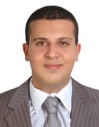 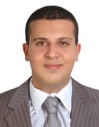 PERSONAL Information:Place of Birth: DubaiDate of Birth: 15-Feb-1987Sex: MaleStatus: MarriedVisa Status: Company VisaObjectiveTo join a reputable medical center with Dentistry facility, to utilize the education and experience I gained through my college years and my internship in Misr International University (Cairo, BDS) and European University (Pediatric Dentistry Master Program). Looking forward to fully utilize my qualifications and experience to achieve the corporation goals and meet or exceed my job objectives and expectationsWork experienceEducation  Liscense Languages   Arabic: Mother tongueEnglish: Excellent, reading and writingFrench: BasicComputer SkiilsMS OfficeHealthcare Practice Manamgent SoftwarePublications References